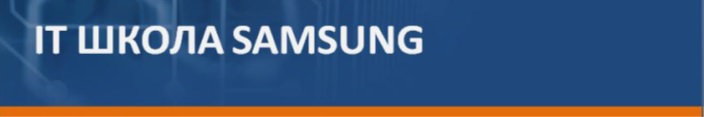 РАСПИСАНИЕ ЗАНЯТИЙВремя занятий может изменяться. Следите за информацией на сайте licey83.ruПожалуйста не забывайте про сменную обувь.Группа АГруппа Всреда 16:10; суббота 16:30 четверг 17:00; суббота 16:10Маслов Тимур Лицей 155Янгалин Ислам Лицей 83Гайнуллин Арсен Лицей №58Кондратьев Илья  Лицей №83Ларина  Анастасия Лицей №83Захаров Вадим  Лицей №83Мазитова Вероника Лицей №83Хабибуллина Лилиана Лицей 83Гизатулин Константин Лицей №83Ахметдинов Даниль Лицей 58Иванова Анна Лицей 83Арсланова Регина  Лицей №58Коркин Кирилл Лицей СодружествоЗыкин Данила Лицей 83Абдульменов Артем Лицей 83Малинский Антон лицей №153Никонов Роман Лицей 153Пудяков Ярослав Лицей №153Фахртдинов Тимур лицей 153Хабибуллин Аскар лицей 153Бархатов Игорь д.ДорогиноГабдуллин Булат Лицей 153Орлов Глеб Лицей №153Гирфанов Олег Лицей №153Павлов Сергей лицей №83Мухаметшин Максим Лицей 153Гарипов Ильдар лицей №123Арсланов Максим гимназия 16Фатихов Чингиз гимназия №11Усманов Фиданур РЭЛИМиниахметов Денис РЭЛИГруппа СГруппа Dвторник 15:30; среда 15:00пятница 16:25; суббота 14:20Зулкарнеева Лия гимназия №93Крайнов Яков Школа 18Пукин Максим Лицей №83Сытдыкова Дилара Лицей 96Качкин Александр  Школа 114Мусина Алия гимназия №16Залилова Алина СОШ №114Миндубаева Резеда СОШ № 114Батманов Игорь Лицей №83Фролова Евгения Лицей №83Исламгареева Александра Лицей №83Ибрагимова Эльвина Лицей83Силантьев Денис лицей 83Хакимов Роман Лицей 83Рангулов Денис Лицей №83Казанцев Павел Лицей №83Давыдова Татьяна СОШ №103Сафин Радмир Лицей №83Мусина Эльвина лицей 83Павлов Роман лицей N83Галимов Альберт Лицей 83Васюкова Елена Лицей №58Лутфуллин Нияз СОШ №103Садыков Ильдар Лицей 83Колонских Артем Лицей 83Савчук Сергей Лицей №83Бекенев Кирилл  Лицей 83Каримов Ильнар Лицей 83Араптанов Саша Лицей 83Тюрганов Кирилл гимназия N11